CHL Revised Vision, Mission, and Goals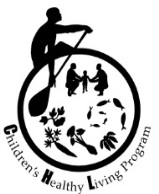 June 2013At the CHL Leadership Conference held October 11-12, 2012, conference attendees divided into 4 groups and worked on revising the CHL Vision, Mission, and Goals. An email was then sent to the CHL Listserv on October 17, 2012 to ask for input from other members of the CHL team who were not present at the CHL Leadership Conference. Between November 26, 2012 and December 10, 2012 the CHL team was given the opportunity to vote for the CHL Vision, Mission, and Goals. At the Third CHL Annual Meeting in Guam the CHL objectives, targets and “CHL behaviors” were included. The Vision, Mission, Goals, Objectives, Targets, and Behaviors of CHL are shown below.SUMMARY: TERMCHL Vision, Mission, Goals, Objectives, Targets, and BehaviorsVisionWe envision sustainable community-based systems and environments to raise healthy children in the Pacific Region.MissionIn partnership with our community, our mission is to elevate the capacity of the region to build and sustain a healthy food and physical environment to help maintain healthy weight and prevent obesity among young children in the Pacific region.Goals“CHL Model”The goal of CHL is to build social/cultural, political/economic, and physical/built environments that will promote active play and intake of healthy food to prevent young child obesity in the Pacific Region through instruction (training), research (intervention), and extension (outreach).Objectives1. Conduct local program inventories and situation analysis using community based participatory approaches, especially the ANGELO framework, in order to identify culturally and economically sustainable approaches to affect community, family, and child healthy food intake and active play/ physical activity behavior in PLGA states/jurisdictions (extension objective). 2. Train 22 current and future professionals and paraprofessionals in food, nutrition and public health, and in research and evaluation methods at various levels of need in the region, in order to maintain healthy weight and prevent young child obesity (instructional objective).  3. Develop a Pacific food, nutrition and physical activity data management, monitoring and evaluation system using assessment data, and aggregate, display and communicate available data, pertinent to young child obesity (research/extension objective). 4. To conduct an intervention, designed with community-based processes targeting the environment around selected school and daycare facilities, in order to prevent, maintain or decrease young child overweight and obesity in the Pacific Region (research objective). 5. Decrease the prevalence of young child overweight and obesity through community-based primary prevention environmental interventions in PLGA (research objective).6. Use Pacific food & nutrition, and physical activity data and intervention information to incur at least one “environmental” policy change per state/jurisdiction (extension objective). TargetsPrimary:1. Decrease early childhood overweight and obesity by 8% (0.10 kg / m2 decrease in BMI Z score & 2 cm decrease in waist circumference)2. Increase healthy eating (fruit & vegetable intake by 1 serving/day [1/2 c], water intake by ½ cup/day; decrease sweetened beverage intake by ½ cup/day)3. Increase moderate to vigorous physical activity by 10 min/day & decrease sedentary behavior (screen time) by 10 min/day4.  Increase sleep by 15 min/daySecondary:1. 5% decrease in Acanthosis Nigricans “The 6 CHL Behaviors”1. Increase fruit & vegetable intake2. Increase water intake3. Decrease sugar sweetened beverage intake 4. Increase physical activity5. Increase sleep6. Decrease sedentary behavior (screen time)